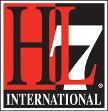 Please complete the appropriate sections and return to Anne at anne@HL7.org for processing.
Use this form when:Changing a Work Group Name or Mission/Charter (GOM §09.02.02)Changing a Work Group’s Assigned Steering Division (GOM §09.02.03)Dissolution of a Work Group (GOM §09.02.04)Merger of Two or More Work Groups (GOM §09.02.05)
Changing a Work Group Name or Mission/CharterWork Group Approval Date:Steering Division Approval Date:Date of Notification to Work Groups and the Affiliate chairs:Changing a Work Group’s Assigned Steering DivisionWork Group Approval Date:Current (Source) Steering Division Approval Date:Target Steering Division Approval Date:Merger of Two or More Work GroupsSurviving Work Group Orders and ObservationsWork Group Approval Date: Feb 1, 2018 (Thursday Q3 WGM)Dissolving Work Group Clinical StatementWork Group Approval Date: Feb 1, 2018 (Thursday Q3 WGM)Complete Work Group Dissolution Info belowWork Group Dissolution InfoSteward of proposal: (person responsible for taking the proposal through the dissolution process)___Lorraine Constable__________	_lorraine@constable.ca_____	__+1 780 951 4853_(name)				(email address)		(phone)Have you discussed with CTO/TSC Chair ?    No  X Yes  ___/___/2017, during essentialism _discussions______If yes, please summarize the outcome of that discussion:________________________Clinical Statement only meets jointly with Orders and Observations, and the Clinical Statement model is mature and in maintenance mode so it made sense to merge with OO______________________________________________________________________________________________________________________________________________Date on which template submitted to parent steering division:  ___/____/20______Name of dissolving work group:____Clinical Statement____________________Parent steering division:____Clinical (they were in SSSD but moved with the TSC vote of April 9th___________________________Explanation for dissolution:__________________________________________________ Clinical Statement only meets jointly with Orders and Observations, and the Clinical Statement model is mature and in maintenance mode so it made sense to merge with OO __________________________________________________________________________________________________________________________________________________________________________________________________________________Options for handling the existing co-chairs of the dissolving WG (select one):__X__The co-chairs will end their terms at the completion of the merge____The co-chairs will continue their original terms as cochairs of the surviving WG ____The co-chairs will become interim cochairs of the surviving WG, standing for election at the next WGMSteering Division Decision: Approved 	Date:  ___/___/____  Vote: _____affirmative ______negatives ____abst. Rejected 	Date:  ___/___/____  Vote: _____affirmative ______negatives ____abst.

Rejected because the following HL7 member have agreed to join the Work Group and carry its work forward:HL7 Members who have agreed to join the work group and keep it solvent: 
(5 required):_______________________	_______________________	__________________(name)				(email address)		(phone)_______________________	_______________________	__________________(name)				(email address)		(phone)_______________________	_______________________	__________________(name)				(email address)		(phone)_______________________	_______________________	__________________(name)				(email address)		(phone)_______________________	_______________________	__________________(name)				(email address)		(phone)	TSC Decision: Approved 	Date:  ___/___/____  Vote: _____affirmative ______negatives ____abst. Rejected 	Date:  ___/___/____  Vote: _____affirmative ______negatives ____abst.

Rejected, because the following HL7 member have agreed to join the Work Group and carry its work forward:_______________________	_______________________	__________________(name)				(email address)		(phone)_______________________	_______________________	__________________(name)				(email address)		(phone)_______________________	_______________________	__________________(name)				(email address)		(phone)_______________________	_______________________	__________________(name)				(email address)		(phone)_______________________	_______________________	__________________(name)				(email address)		(phone)	These actions to be completed by HQ Staff:
Administrative Clean-up for WG changes (other than WG Dissolution) Update web page				 Update listserv signup page(if applicable) Update profiles for chairs (if applicable)	 Update steering division roster Update co-chair listserv (if applicable)	 Update profiles for chairs Update Gforge list of WGsAdministrative Clean-up for WG Dissolution: Remove web page			 Disable listserv Move or archive page content	 Update steering division roster Update co-chair listserv		  Update profiles for chairs Delete entry in con call system	  Update Gforge list of WGs